Конспект логопедического занятия в 4 классе для обучающихся с умственной отсталостью на тему:«Составление описательного рассказа по сюжетной картинке»Цель: Развитие связной речи на основе отображения увиденного. Задачи:Коррекционно-развивающие:Коррекция нарушений словесно-логического мышления на основе упражнений на соотнесение.Коррекция нарушений аналитико-синтетической деятельности при работе с наглядным пособием;Развивать фонематический слух;Коррекция нарушений зрительного восприятия на основе отображения увиденного.Активизация речевой активности.Образовательные:Развивать умение составлять описательный рассказ по сюжетной картине;Развивать навыки связной речи в процессе беседы и составления описательного рассказа;Обогащение активного словарного запаса;Развивать умение детей составлять предложения по опорным словам;Расширять и активизировать словарь прилагательных;Расширить знания о повадках животных.Воспитательные:Воспитание мотивации к учебной деятельности.Воспитание любви и бережного отношения к природе.Оборудование: Картина В.В. Быстрыкина «Лиса с лисятами», компьютер, запись «Звуки леса», запись «Крик лисы», карточки со словами-определениями, карточки со словами — действиями, таблица-опора для описания Результат: Рассказы-описания обучающихся по картине В.В. Быстрыкина «Лиса с лисятами».I. Орг момент.Рада видеть вас снова на занятии. Как всегда, у нас много заданий. Приступим к работе. Желаю успеха!1. Л:  Недавно я слышала стихотворение. Не все в нем мне показалось понятным. Помогите мне разобраться!Конь рогатый на лугу
Летом прыгает в снегу.
Поздней осенью медведь
Любит в речке посидеть.
А зимой среди ветвей
«Га-га-га!» — пел соловей.
Быстро дайте мне ответ —
Это правда или нет?- Ответы детей.Л: Молодцы! Спасибо за разъяснения. Теперь понятно, что стихотворение это — небылица.2. Задание «Четвертый лишний».Л: Скажите, кто из перечисленных мною животных лишний и почему?Собака, коза, лиса, кошка.- Где живет лиса? (В лесу).II. Введение в тему занятия.- Л: Вот и мы сейчас как будто погуляем по лесу. Вы закроете глаза, внимательно послушаете, запомните и скажите, что услышали.- Запись «Звуки леса». (пенье птиц, шум воды).- Вот здесь, на полянке послушайте, кто-то расположился. Кто же это?- Запись «Крик лисы».- Отгадайте загадку:         Длинный хвостище,                  
                                            Ряжий волосище,
                                            Сама — хитрища. - Ответы детей.III. Основной эпап.- Как вы думаете, о каком животном мы будем говорить сегодня на занятии?  (О лисе). Правильно. Смотрите, кто расположился на поляне. Это целое лисье семейство.(Картина В.В.Быстрикина «Лиса с лисятами» на экране монитора.) Приложение 1.1. Работа по картине.1.1 Выделение объектов. - Наблюдать мы будем со стороны. Возьмём бинокли, наводим и внимательно рассматриваем, называем по-очереди по одному объекту, который видим.(Лиса, Лисенок (в нижнем левом углу), лисенок в центре, лисенок у норы, мышь, крыло утки, нора, трава, ветви деревьев), (А., посмотри в левый нижний угол, кто в центре картины, и т.п.)Л: На картине, которая у вас на парте, обведите в кружок все объекты, которые мы назвали. 1.2 Составление описания объектов. Подбор признаков к предмету.Л: - Рассмотрим лису поближе. Совместное проговаривание описаний.Морда — вытянутая, острая.Глаза — черные, хитрые.Ушки — торчат на макушке.Лапки — в черных сапожках.Хвост - длинный, пушистый, большой.- Как на ваш взгляд, это красивое животное?- Лиса, она какая? Рыжая, пушистая, хитрая, ловкая, проворная.- В сказках лису часто называют Лиса Патрикеевна. Патрикей — значит хитрый. Если о человеке говорят: «Ну ты и лиса, что имеют в виду?».- Вернемся к картине у норы. Что можно сказать про Лисят, они какие?- Ответы детей: шустрые, игривые, шаловливые, озорные, беззаботные. 1.3 Установление связи между объектами. Подбор действий к предмету. Кто что делает. Соединяем объекты картины стрелочками.Теперь подберём слова о том, кто что на картине делает. Лиса что делает?Лиса: лежит, отдыхает, наблюдает.Лисята: играют, учатся, прыгают, резвятся, охотятся.Мышь: убегает, прячется.Два лисенка: отнимают крыло гуся друг и друга.1.4 Беседа по сюжету картины.Л: - Я думаю, что лиса вернулась с удачной охоты. Как я об этом догадалась?- Мне кажется, что лиса проводит урок с лисятами, учит их охотиться. Почему я так думаю?- Почему один из лисят не участвует в игре? Как ты думаешь?- Ответы детей.Как называется домик лисы?1.5 Словообразование: Если в норе живет Мышь, то нора чья?                                                                  Волк                                                                   Заяц                                                                   Медведь                                                                   Лиса1.6 Физкультурная  минутка: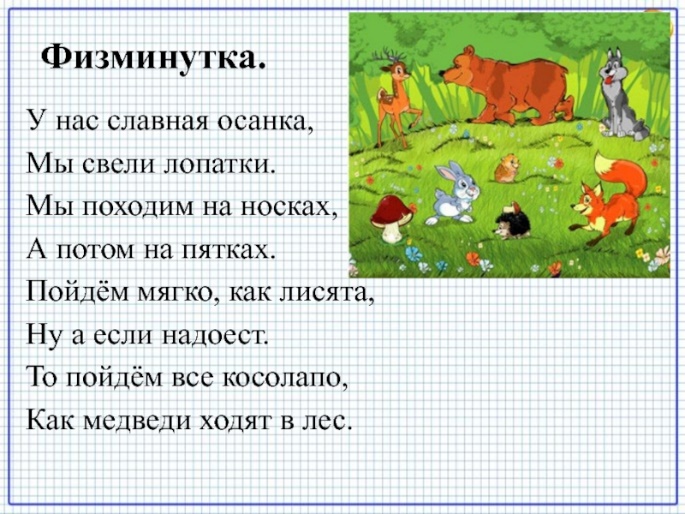 1.7 Совместное описание картины.Л: - Давайте составим рассказ о лисе с лисятами так, чтобы тот, кто не видел эту картину, мог бы хорошо её себе представить.- Я начинаю предложение, а вы его заканчиваете.1. На картине мы видим ….. лису с лисятами.2.  В теплый летний день лисица …..... после охоты лежит на лесной поляне и наблюдает за лисятами.3. Четверо маленьких лисят …...весело играют около нее. 4. У лисы морда.....глаза.......ушки........лапки …....хвост........ Она большая. 5.  Ее детеныши похожи на ….....6. Мама-лиса большая, а лисята …........7.  Лиса смотрит, как …......играют ее дети. 8. Один лисенок пригнулся и затих, он охотится ….......за маленьким серым мышонком. 9.   Два других отнимают друг у друга …..........птичье крыло.10.  Четвертый лисенок не играет, …..........он сидит возле мамы и смотрит на них. 1.  За его спиной лисья нора, там живет вся его семья. 12.  Нора спрятана за листвой папоротника. 13.  Семейству лисы здесь очень нравится.Вот какой подробный рассказ у нас получился.1.8 Самостоятельное описание картины. Для самостоятельного составления рассказа вам помогут таблицы и план. Приложение 2.План описания:Кто на поляне.Описание лисы. Что она делает?Описание лисят. Что делает каждый?Где расположилась лисья семья?Как они себя чувствуют?IV. Правила поведения в лесу.Читает вслух ученик.Если в лес пришёл гулять, свежим воздухом дышать,Бегай, прыгай и играй, только чур не забывай,Что в лесу нельзя шуметь, даже очень громко петь,Испугаются зверюшки, убегут с лесной опушки.Ты в лесу всего лишь гость. Здесь хозяин – дуб и лось.Их покой побереги, ведь они нам не враги!V. Рефлексия: - Какие задания выполняли на занятии?-Понравилось ли вам занятие?- Какое задание было самым трудным?Приложение 1.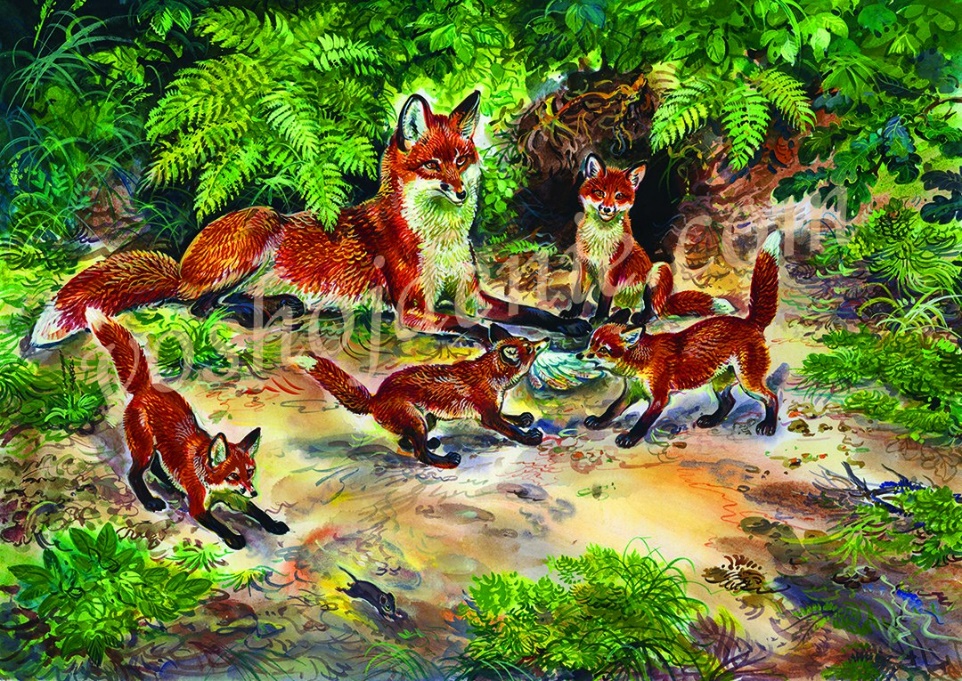 Приложение 2.План.1. На картине мы видим …...2.  В теплый летний день лисица …..... 3. Четверо маленьких лисят ….... 4. У лисы морда.....глаза.......ушки........лапки …....хвост........ Она большая. 5.  Ее детеныши похожи на ….....6. Мама-лиса большая, а лисята …........7.  Лиса смотрит, как …....... 8. Один лисенок пригнулся и затих, он охотится …....... 9.   Два других отнимают друг у друга …...........10.  Четвертый лисенок не играет, …..........он сидит возле мамы и смотрит на них. 11.  За его спиной лисья нора, там живет вся его семья. 12.  Нора спрятана за листвой папоротника. 13.  Семейству лисы здесь очень нравится.Лиса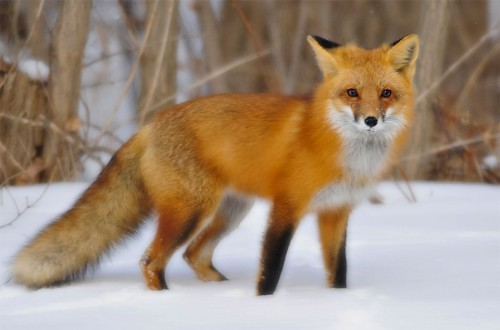 ЛисаЛисаЛисята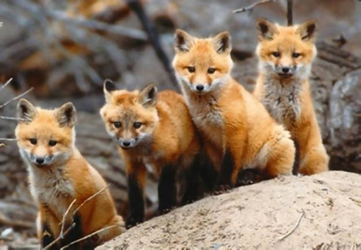 ЛисятаМорда – вытянутая, острая.Глаза – чёрные, хитрые.Ушки – торчат на макушке.Лапки – в чёрных сапожках.Хвост – длинный, пушистый, большой.Какая?Что делает?Какие?Что делают?Морда – вытянутая, острая.Глаза – чёрные, хитрые.Ушки – торчат на макушке.Лапки – в чёрных сапожках.Хвост – длинный, пушистый, большой.рыжаяпушистаяловкаяпроворнаяхитраялежитотдыхаетнаблюдаетшустрыеигривыешаловливыеозорныебеззаботныеиграютРезвятсяУчатсяохотятся